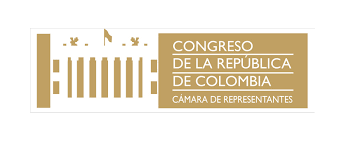 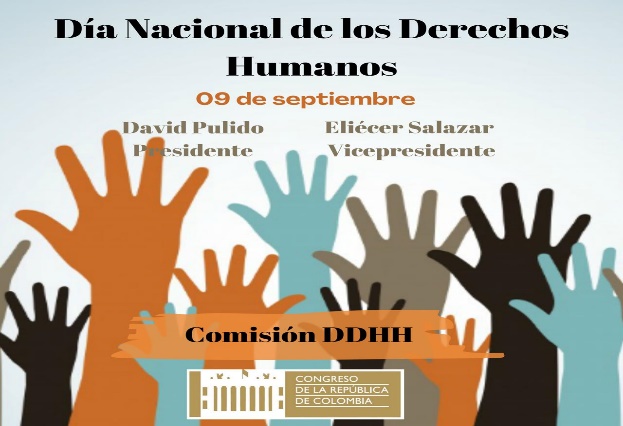 Comisión Legal de Derechos Humanos y Audiencias de la Cámara de RepresentantesSEPTIEMBRE 09 – DIA NACIONAL DE LOS DEECHOS HUMANOS EN COLOMBIALa Comisión Legal de Derechos Humanos y Audiencias de la Cámara de Representantes, se une a todos los actos institucionales públicos y privados que se desarrollen en nuestro país dentro del marco del día Nacional de los Derechos Humanos.A su vez los invita a seguir las sesiones que esta Comisión Legal viene desarrollando en defensa de los Derechos Humanos en período de pandemia.DAVID ERNESTO PULIDO NOVOAPresidenteJOSE ELIECER SALAZAR LÓPEZVicepresidente